RAPORT PRIVIND SITUAŢIA HIDROMETEOROLOGICĂ ŞI A CALITAŢII MEDIULUIîn intervalul 24.01.2018, ora 8.00 – 25.01.2018, ora 8.00I.	SITUAŢIA HIDROMETEOROLOGICĂ1. Situaţia şi prognoza hidro pe râurile interioare şi Dunăre din 25.01.2018, ora 7.00RÂURIDebitele au fost în general staționare, exceptând râurile din bazinele hidrografice: Vișeu, Iza, Tur, Someș (exceptând Someşul Mic), Crișuri, Bega, Timiș, Bârzava, Moravița, Caraș, Nera, Cerna şi cursul mijlociu și inferior al Mureșului unde au fost în scădere.Formaţiunile de gheaţă (gheaţă la maluri, năboi, pod de gheaţă) prezente pe majoritatea râurilor din ţară (exceptând cele din Banat), au fost în general în extindere și intensificare.Debitele se situează în general la valori între 30-90% din normalele lunare, exceptând râurile din bazinele hidrografice: Vişeu, Iza, Crișul Alb, Târnava Mare, Bega, Bârzava, Caraș, Nera, Ialomița, Buzău, Trotuș, cursurile inferioare ale Timișului și Mureșului, cursurile superioare ale Crișului Negru, Oltului, Prutului și cele din Dobrogea, unde au valori în jurul și peste mediile multianuale lunare.Nivelurile pe râuri la staţiile hidrometrice se situează sub COTELE DE ATENŢIE.Debitele vor fi în general staționare, exceptând râurile din bazinele hidrografice: Vișeu, Iza, Tur, Someș (exceptând Someşul Mic), Crișuri, Bega, Timiș, Bârzava, Moravița, Caraș, Nera, Cerna şi cursul mijlociu și inferior al Mureșului unde vor fi în scădere.Formaţiunile de gheaţă (gheaţă la maluri, năboi, pod de gheaţă) vor fi în general în extindere și intensificare.Nivelurile pe râuri la staţiile hidrometrice se vor situa sub COTELE DE ATENŢIE.	DUNĂREDebitul la intrarea în ţară (secţiunea Baziaş) în intervalul 24.01.2018 – 25.01.2018 a fost în creştere, având valoarea de 7300 m3/s, peste media multianuală a lunii ianuarie (4950 m3/s).În aval de Porţile de Fier debitele au fost în general în scădere exceptând sectorul Corabia-Zimnicea unde vor fi relativ staţionare.Debitul la intrarea în ţară (secţiunea Baziaş) va fi în creștere (7400 m3/s).	În aval de Porţile de Fier debitele vor fi general în scădere exceptând sectorul Corabia-Giurgiu unde vor fi relativ staţionare.2. Situaţia meteorologică în intervalul 24.01.2018, ora 8.00 – 25.01.2018, ora 6.00ÎN ŢARĂValorile termice diurne au fost mai scăzute decât în mod normal pentru această perioadă, chiar deosebit de scăzute în estul Transilvaniei și în nordul Moldovei, cu abateri negative ușor peste 7...8 grade; excepție au făcut regiunile vestice unde s-au situat în jurul normelor. Dimineața și noaptea vremea a fost rece, geroasă local în Moldova și estul Transilvaniei și izolat în Muntenia, Oltenia și Dobrogea. Cerul a avut înnorări în nord-vest și centru, precum și în nordul Olteniei, acolo unde cu totul izolat a nins slab, iar în restul teritoriului a fost variabil, mai mult senin în Moldova, Muntenia și Dobrogea. S-a semnalat ceață izolat în sud, centru și est. Temperaturile maxime au fost cuprinse între -10 grade la Darabani și 5 grade la Gurahonț, Timișoara, Banloc, Jimbolia, Sânnicolau Mare și Reșita. La ora 06, temperaturile se încadrau între -18 grade la Miercurea Ciuc și 0 grade la Săcuieni și Satu Mare. Vântul a suflat slab și moderat. Stratul de zăpadă măsura la ora 20 în platformele stațiilor meteo, până la 176 cm la munte, în Masivul Făgăraș (Bâlea Lac), 29 cm în Moldova, 22 cm în Transilvania, 17 cm în Maramureș, local în Muntenia până la 15 cm, în Oltenia până la 9 cm și izolat în Dobrogea până la 4 cm, Crișana și Banat până la 2 cm. Observație: începând de ieri de la ora 06 au fost în vigoare 3 atenționări cod galben privind fenomene meteorologice periculoase imediate, emise de către SRPV Sibiu - Transilvania Sud.LA BUCUREŞTICerul a fost mai mult senin, iar vântul în general slab. Temperatura maximă a fost de 1 grad la stația meteo Băneasa și 3 grade la Filaret și Afumați. La ora 06 temperatura aerului avea valori de -8 grade la stația meteo Băneasa, -7 grade la Filaret și -6 grade la Afumați.  La ora 20 mai era strat de zăpadă ce măsura între 2 și 4 cm. 3. Prognoza meteorologică în intervalul 25.01.2018, ora 8.00 – 26.01.2018, ora 8.00ÎN ŢARĂValorile termice vor marca o creștere ușoară în cea mai mare parte a țării, însă dimineața și noaptea se vor situa în continuare sub pragul de ger izolat în sud, centru și est. Temperaturile maxime vor fi cuprinse între -4 și 8 grade, iar cele minime între -13 și -3 grade, mai scăzute în estul Transilvaniei, dar și mai ridicate în Dealurile de Vest. Cerul va fi variabil, iar vântul va sufla slab și moderat. Dimineața și noaptea, pe arii restrânse, în zonele joase de relief va fi ceață.LA BUCUREŞTIValorile termice diurne se vor situa în jurul celor normale pentru această dată, însă noaptea vremea va deveni rece, posibil geroasă în zona preorășenească. Temperatura maximă va fi de 3...4 grade, iar cea minimă de -8...-6 grade, ușor mai scăzută la periferie. Cerul va fi variabil, iar vântul va sufla slab până la moderat. Mai ales în partea a doua a intervalului vor fi condiții de ceață.4. Buletin nivometeorologic valabil pentru masivele Bucegi şi Făgăraş (versantul nordic) emis pentru perioada 24.01.2018, ora 20 – 25.01.2018, ora 20Starea vremii şi evoluţia stratului de zăpadă în ultimele 24 de ore:Vremea a fost apropiată de normalul termic al perioadei. Cerul a fost temporar noros in cursul zilei de ieri când pe arii restrânse a mai nins slab, şi variabil, mai mult senin în cursul nopţii şi astăzi. Vântul a suflat slab şi moderat, cu intensificări izolate de peste 45 km/h în zonele de creastă unde a viscolind şi spulberat temporar zăpada. Local s-a semnalat ceaţă. La altitudini de peste 2200 m s-au semnalat curgeri superficiale de zăpadă. Pe majoritatea versanţilor sunt formate cornişe şi plăci de vânt, iar pe văi şi în locurile adăpostite se găsesc depozite mai însemnate. La ora 14, stratul de zăpadă măsura: 177 cm la Bâlea-Lac, 138 cm la Vârful Omu, 63 cm la Sinaia, 60 cm la Predeal şi 52 cm la Fundata.Evoluţia vremii în intervalul 24.01.2018, ora 20 – 25.01.2018, ora 20:Vremea va fi predominant frumoasă şi se va încălzi. Cerul va fi mai mult senin. Vântul va sufla slab şi moderat cu intensificări izolate în zonele înalte. 	Peste 1800 m: temperaturi minime: -15 la -11 gr.C;  temperaturi maxime: -6 la -2 gr.C  Sub 1800 m: temperaturi minime: -11 la -8 gr.C; temperaturi maxime: -2 la 3 gr.CSTABILITATEA şi EVOLUŢIA STRATULUI de ZĂPADĂ: La altitudini de peste 1800 m: RISC MARE (4): Cresterea valorilor termice şi insolaţia vor determina tasarea şi umezirea uşoară a zăpezii la suprafaţă. Noaptea se vor forma cruste subţiri de îngheţ. În partea superioară a stratului se regăsesc cca. 60...70 cm de zăpadă puţin stabilizată, cu rezistenşă scăzută şi coeziune slabă între cristale. Aceast strat poate aluneca cu uşurinţă peste straturile şi crustele de gheaţă mai vechi, aflate dedesubt. Declanşarea avalanşelor este posibilă spontan dar şi la suprasarcini slabe, din cauza cantităţii mari de zăpadă cu grad redus de stabilitate, din partea superioară.  La altitudini mai mici de 1800 m: RISC ÎNSEMNAT (3): Sub acţiunea insolaţiei şi a temperaturilor care în cursul zilei vor deveni pozitive, stratul de la suprafaţă, se va umezi semnificativ. Pe versanţii cu grad mai mare de înclinare, precum şi în zonele adăpostite unde există acumulări însemnate de zăpadă, riscul de declanşare a avalanşelor de dimensiuni mici sau medii va fi accentuat mai ales în condiţii de supraîncărcări. Spontan se pot declanşa curgeri sau avalanşe de topire.    LEGENDA:II. CALITATEA APELORNu s-au semnalat evenimente deosebite.III. CALITATEA MEDIULUIÎn domeniul aeruluiNu s-au semnalat evenimente deosebite.2. 	În domeniul solului şi vegetaţieiNu s-au semnalat evenimente deosebite.3. 	În domeniul supravegherii radioactivităţii mediuluiNu s-au semnalat evenimente deosebite.4. 	În municipiul BucureştiÎn ultimele 24 de ore, sistemul de monitorizare a calităţii aerului în municipiul Bucureşti nu a semnalat depăşiri ale pragurilor de informare şi alertă.DIRECȚIA DE COMUNICAREPESTE 1.800 mPESTE 1.800 mSUB 1.800 mSUB 1.800 mFĂGĂRAŞRISC MARE (4)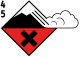 RISC ÎNSEMNAT (3)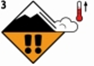 BUCEGIRISC MARE (4)RISC ÎNSEMNAT (3)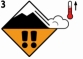 Gradul de riscStabilitatea stratului de zăpadăProbabilitatea de declanşare a avalanşelor5-foartemareInstabilitatea stratului de zăpadă este generalizată.Chiar şi pe pantele puţin abrupte se pot produce spontan numeroase avalanşe de mari, adesea chiar foarte mari dimensiuni.4-mareStratul de zăpadă este puţin stabilizat pe majoritatea pantelor suficient de înclinate*.Declanşarea avalanşelor este probabilă chiar şi printr-o slabă supraîncarcare**, pe numeroase pante suficient de înclinate. În anumite situaţii sunt de aşteptat numeroase declanşări spontane de avalanşe de dimensiuni medii şi adesea chiar mari.3-însemnatPe numeroase pante suficient de înclinate*, stratul de zăpadă este mediu sau puţin stabilizat.Declanşarea avalanşelor este posibilă chiar în condiţiile unei slabe supraîncărcări**, mai ales pe pantele descrise în buletin. În anumite situaţii sunt posibile unele declanşări spontane de avalanşe medii şi câteodată chiar mari.2-moderatPe anumite pante suficient de înclinate*, stratul de zăpadă este mediu stabilizat; în rest este stabil.Declanşările de avalanşe sunt posibile mai ales la supraîncărcări mari** şi pe unele pante suficient de înclinate ce sunt descrise în buletin. Nu sunt aşteptate declanşările spontane de avalanşe de mare amploare.1-redusStratul de zăpadă este în general stabilizat pe majoritatea pantelor.Declanşarea avalanşelor este posibilă doar izolat pe pantele foarte înclinate şi în cazul unei supraîncărcări mari**. Spontan se pot produce doar curgeri sau avalanşe de mici dimensiuni.